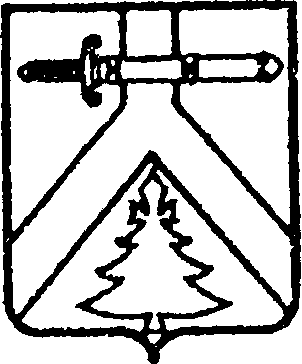 АДМИНИСТРАЦИИ ИМИССКОГО СЕЛЬСОВЕТАКУРАГИНСКОГО РАЙОНА КРАСНОЯРСКОГО КРАЯПОСТАНОВЛЕНИЕ28.12.2015                                        с.Имисское                                         № 68-пО внесении изменений в постановление администрации сельсовета от 14.11.2013 №48-п «Об утверждении муниципальной Программы «Обеспечение жизнедеятельности муниципального образования  Имисский сельсовет»  на 2014-2017 годы»В соответствии со статьей 179  Бюджетного кодекса Российской Федерации, Положением о бюджетном процессе в  муниципальном образовании Имисский сельсовет, утверждённым решением сельского Совета депутатов от 14.10.2013 № 64-175-р  «О бюджетном процессе в муниципальном образовании  Имисский сельсовет», администрация Имисского сельсовета ПОСТАНОВЛЯЕТ:1. В постановление администрации сельсовета от 14.11.2013 №48-п «Об утверждении муниципальной Программы «Обеспечение жизнедеятельности муниципального образования  Имисский сельсовет»  на 2014-2017 годы» в редакции постановлений администрации от  08.07.2014 №20-п, от 14.11.2014 №43-п, от 14.10.2015 №35-п  внести следующие изменения и дополнения:1.1. в наименовании постановления, в пункте 1, 2 постановления,  в тексте  Программы, подпрограмм, приложений «2014-2017» изменить на «2015-2018»1.2. в таблице паспорта Программы строку 7 в графе 3 дополнить пунктами 7, 8 следующего содержания:«7. Постановка на кадастровый учет границ населенных пунктов.8. Обеспечение пожарной безопасности в границах поселения.»    1.3. строку 10 таблицы паспорта Программы изложить в следующей редакции:1.4. Раздел 7 Программы изложить в следующей редакции:«Всего средств на реализацию программы: 1745,93379 -тыс. руб., в т.ч. по годам:2015 год – 1118,43379 тыс. руб., 2016 год – 371,9 тыс. руб., 2017 год – 126,1 тыс. руб.2018 год – 129,5 тыс.руб.В том числе:средств бюджета МО : 1154,48665 тыс. руб., в т.ч.:2015 год – 526,98665 тыс. руб., 2016 год – 371,9 тыс. руб., 2017 год – 126,1 тыс. руб.2018 год – 129,5 тыс. руб.В том числе:средств краевого бюджета : 591,44714 тыс. руб., в т.ч.:2015 год – 591,44714 тыс. руб., 2016 год – 0,0 тыс. руб., 2017 год – 0,0 тыс. руб.2018 год – 0,0 тыс. руб.»1.5. Приложение  1, 2, 3, 4  к Программе изложить в новой редакции как приложение 1, 2, 3, 4  к настоящему постановлению.1.6. В приложение №5 к Программе строку 8 таблицы паспорта подпрограммы 1 «Благоустройство населенных пунктов» изложить в следующей редакции: 1.7. Приложения 1, 2 к паспорту подпрограммы 1 «Благоустройство населенных пунктов» изложить в новой редакции как приложения 5, 6  к настоящему постановлению.1.8. В приложение №6 к паспорту  Программы строку 8 таблицы паспорта подпрограммы 2 «Ремонт и содержание улично-дорожной сети» изложить в следующей редакции:1.9. Абзац второй раздела 4  приложения 6  заменить текстом следующего содержания:       «Объем бюджетных ассигнований дорожного фонда утверждается решением Имисского сельского Совета депутатов на очередной финансовый год и плановый период в размере не менее прогнозируемого объема доходов местного бюджета от отчислений по дифференцированному нормативу в бюджет от акцизов на автомобильный бензин, прямогонный бензин, дизельное топливо, моторные масла для дизельных и (или) карбюраторных (инжекторных) двигателей, производимых на территории РФ, подлежащих зачислению в местный бюджет.        Главным распорядителем средств местного бюджета является администрация Имисского сельсовета.        Бюджетные ассигнования дорожного фонда используются в соответствии с Решением о бюджете на очередной финансовый год и плановый период и направляются на ремонт, содержание автомобильных дорог общего пользования местного значения и искусственных сооружений на них, обеспечение мероприятий по безопасности дорожного движения. Неиспользованные в текущем финансовом году средства направляются на увеличение бюджетных ассигнований дорожного фонда в очередном финансовом году. Объем бюджетных ассигнований дорожного фонда подлежит корректировке в очередном финансовом году с учетом разницы между фактически поступившим в отчетном финансовом году (по состоянию на 31 декабря отчетного года) и прогнозировавшимся при его формировании объемом доходов местного бюджета.»1.10. Приложения 1, 2 к паспорту подпрограммы 2 «Ремонт и содержание улично-дорожной сети» изложить в новой редакции как приложения 7, 8  к настоящему постановлению. 1.11. В приложение №7 к паспорту  Программы  в таблице паспорта подпрограммы 3 «Защита населения муниципального образования» графу 3 строки 5 дополнить абзацем следующего содержания:«Задача 5. Обеспечение пожарной безопасности в границах поселения.»1.12. В приложение №7 к паспорту  Программы строку 8 таблицы паспорта подпрограммы 3 «Защита населения муниципального образования» изложить в следующей редакции:1.13. Приложения 1,  2 к паспорту подпрограммы 3 «Защита населения муниципального образования» изложить в новой редакции как приложения 9, 10   к настоящему постановлению. 2. Контроль за исполнением настоящего постановления возложить на главного бухгалтера администрации Дуданец А.Ю.3. Постановление вступает в силу в день, следующий за днем его официального опубликования в газете «Имисские зори».Глава сельсовета                             					 А.А.ЗоткинПриложение 1к постановлению администрации от 28.12.2015 №68-пЦели, целевые показатели, задачи, показатели результативности муниципальной программы Приложение 2к постановлению администрации от 28.12.2015 №68-пОсновные меры правового регулирования муниципальной программы «Обеспечение жизнедеятельности муниципального образования  Имисский сельсовет»Приложение №3 к постановлению администрации от 28.12.2015 №68-пРаспределение планируемых расходов по подпрограммам и мероприятиям муниципальной программы Приложение №4 к постановлению администрации от 28.12.2015 №68-пРесурсное обеспечение и прогнозная оценка расходов на реализацию целей муниципальной программы с учетом источников финансирования, в том числе по уровням бюджетной системыПриложение №5 к постановлению администрации от 28.12.2015 №68-пПеречень целевых индикаторов подпрограммы 1 «Благоустройство населенных пунктов» Приложение №6 к постановлению администрации от 28.12.2015 №68-пПеречень мероприятий подпрограммы 1 «Благоустройство населенных пунктов» Приложение №7 к постановлению администрации от 28.12.2015 №68-пПеречень целевых индикаторов подпрограммы 2 «Ремонт и содержание улично-дорожной сети» Приложение №8 к постановлению администрации от 28.12.2015 №68-пПеречень мероприятий подпрограммы 2 «Ремонт и содержание улично-дорожной сети» с указанием объема средств на их реализацию и ожидаемых результатовПриложение №9 к постановлению администрации от 28.12.2015 №68-пПеречень целевых индикаторов подпрограммы 2 «Ремонт и содержание улично-дорожной сети» Приложение №10 к постановлению администрации от 28.12.2015 №68-пПеречень мероприятий подпрограммы 3 «Защита населения муниципального образования» с указанием объема средств на их реализацию и ожидаемых результатов110Информация по ресурсному обеспечению программы, в том числе в разбивке по источникам финансирования по годам реализации программыВсего средств на реализацию программы: 1745,93379 -тыс. руб., в т.ч. по годам:2015 год – 1118,43379 тыс. руб., 2016 год – 371,9 тыс. руб., 2017 год – 126,1 тыс. руб.2018 год – 129,5 тыс.руб.В том числе:средств бюджета МО : 1154,48665 тыс. руб., в т.ч.:2015 год – 526,98665 тыс. руб., 2016 год – 371,9 тыс. руб., 2017 год – 126,1 тыс. руб.2018 год – 129,5 тыс. руб.В том числе:средств краевого бюджета : 591,44714 тыс. руб., в т.ч.:2015 год – 591,44714 тыс. руб., 2016 год – 0,0 тыс. руб., 2017 год – 0,0 тыс. руб.2018 год – 0,0 тыс. руб.8Объемы и источники финансирования подпрограммы на период действия подпрограммы с указанием на источники финансирования по годам реализации подпрограммыВсего средств на реализацию подпрограммы: 552,93476 -тыс. руб., в т.ч. по годам:2015 год – 322,93476 тыс. руб., 2016 год – 210,0 тыс. руб., 2017 год – 10,0 тыс. руб.2018 год – 10,0 тыс. руб.В том числе:средств бюджета МО : 552,93476 тыс. руб., в т.ч.:2015 год – 322,93476 тыс. руб., 2016 год – 210,0 тыс. руб., 2017 год – 10,00 тыс. руб.2018 год -  10,0 тыс. руб.В том числе средств районного бюджета: 0,00 тыс. руб., в т.ч.:2015 год – 0,00 тыс. руб., 2016 год – 0,00 тыс. руб., 2017 год – 0,00 тыс. руб.2018 год – 0,00 тыс. руб.8Объемы и источники финансирования подпрограммы на период действия подпрограммы с указанием на источники финансирования по годам реализации подпрограммыВсего средств на реализацию подпрограммы: 1114,49903 -тыс. руб., в т.ч. по годам:2015 год – 772,99903 тыс. руб., 2016 год – 129,9 тыс. руб., 2017 год – 104,1 тыс. руб.2018 год – 107,5 тыс. руб.В том числе:средств бюджета МО : 523,05189 тыс. руб., в т.ч.:2015 год – 181,55189 тыс. руб., 2016 год – 129,9 тыс. руб., 2017 год – 104,1 тыс. руб.2018 год – 107,5 тыс. руб.средств краевого бюджета : 591,44714 тыс. руб., в т.ч.:2015 год – 591,44714 тыс. руб., 2016 год – 0,0 тыс. руб., 2017 год – 0,0 тыс. руб.2018 год – 0,0 тыс. руб.8Объемы и источники финансирования подпрограммы на период действия подпрограммы с указанием на источники финансирования по годам реализации подпрограммыВсего средств на реализацию подпрограммы: 78,5 -тыс. руб., в т.ч. по годам:2015 год – 22,5 тыс. руб., 2016 год – 32,0 тыс. руб., 2017 год – 12,0 тыс. руб.2018 год – 12,0 тыс. руб.В том числе:средств бюджета МО : 78,5 тыс. руб., в т.ч.:2015 год – 22,5 тыс. руб., 2016 год – 32,0 тыс. руб., 2017 год – 12,0 тыс. руб.2018 год – 12,0 тыс. руб.№  
п/пЦели,    
задачи,   
показателиЕд.
изм.Вес показателя Источник 
информации2013201420152016201720181    Повышение комфортности условий жизнедеятельности в муниципальном образовании Имисский сельсовет Повышение комфортности условий жизнедеятельности в муниципальном образовании Имисский сельсовет Повышение комфортности условий жизнедеятельности в муниципальном образовании Имисский сельсовет Повышение комфортности условий жизнедеятельности в муниципальном образовании Имисский сельсовет Повышение комфортности условий жизнедеятельности в муниципальном образовании Имисский сельсовет Повышение комфортности условий жизнедеятельности в муниципальном образовании Имисский сельсовет Повышение комфортности условий жизнедеятельности в муниципальном образовании Имисский сельсовет Повышение комфортности условий жизнедеятельности в муниципальном образовании Имисский сельсовет Повышение комфортности условий жизнедеятельности в муниципальном образовании Имисский сельсовет Повышение комфортности условий жизнедеятельности в муниципальном образовании Имисский сельсовет 1.1  Задача 1  - улучшение санитарно-экологической обстановки,  внешнего и архитектурного облика населенных пунктов.Задача 1  - улучшение санитарно-экологической обстановки,  внешнего и архитектурного облика населенных пунктов.Задача 1  - улучшение санитарно-экологической обстановки,  внешнего и архитектурного облика населенных пунктов.Задача 1  - улучшение санитарно-экологической обстановки,  внешнего и архитектурного облика населенных пунктов.Задача 1  - улучшение санитарно-экологической обстановки,  внешнего и архитектурного облика населенных пунктов.Задача 1  - улучшение санитарно-экологической обстановки,  внешнего и архитектурного облика населенных пунктов.Задача 1  - улучшение санитарно-экологической обстановки,  внешнего и архитектурного облика населенных пунктов.Задача 1  - улучшение санитарно-экологической обстановки,  внешнего и архитектурного облика населенных пунктов.Задача 1  - улучшение санитарно-экологической обстановки,  внешнего и архитектурного облика населенных пунктов.Задача 1  - улучшение санитарно-экологической обстановки,  внешнего и архитектурного облика населенных пунктов.1.1.1количество заявок к участию в конкурсах на финансирование мероприятий по благоустройству территорий (не менее 1 ежегодно);ЕдМониторинг опыта 3-х прошлых лет1111111.1.2процент граждан, привлеченных к работам по благоустройству, от общего числа граждан, проживающих в муниципальном образовании;%Мониторинг опыта 3-х прошлых лет2022232526261.1.3Процент предприятий и организаций, привлеченных к работам по благоустройству;%Мониторинг опыта 3-х прошлых лет808590951001001.1.4процент общей протяженности освещенных частей улиц, к общей протяженности улиц на конец года;%Мониторинг опыта 3-х прошлых лет808080901001001.2  Задача 2 - повышение уровня транспортно-эксплуатационного состояния автомобильных дорог местного значения, включая улично-дорожную сеть населенных пунктов муниципального образованияЗадача 2 - повышение уровня транспортно-эксплуатационного состояния автомобильных дорог местного значения, включая улично-дорожную сеть населенных пунктов муниципального образованияЗадача 2 - повышение уровня транспортно-эксплуатационного состояния автомобильных дорог местного значения, включая улично-дорожную сеть населенных пунктов муниципального образованияЗадача 2 - повышение уровня транспортно-эксплуатационного состояния автомобильных дорог местного значения, включая улично-дорожную сеть населенных пунктов муниципального образованияЗадача 2 - повышение уровня транспортно-эксплуатационного состояния автомобильных дорог местного значения, включая улично-дорожную сеть населенных пунктов муниципального образованияЗадача 2 - повышение уровня транспортно-эксплуатационного состояния автомобильных дорог местного значения, включая улично-дорожную сеть населенных пунктов муниципального образованияЗадача 2 - повышение уровня транспортно-эксплуатационного состояния автомобильных дорог местного значения, включая улично-дорожную сеть населенных пунктов муниципального образованияЗадача 2 - повышение уровня транспортно-эксплуатационного состояния автомобильных дорог местного значения, включая улично-дорожную сеть населенных пунктов муниципального образованияЗадача 2 - повышение уровня транспортно-эксплуатационного состояния автомобильных дорог местного значения, включая улично-дорожную сеть населенных пунктов муниципального образованияЗадача 2 - повышение уровня транспортно-эксплуатационного состояния автомобильных дорог местного значения, включая улично-дорожную сеть населенных пунктов муниципального образования1.2.1доля протяженности автомобильных дорог местного значения, в отношении которых проведен ремонт в общей протяженности автомобильных дорог общего пользования местного значения %Мониторинг опыта 3-х прошлых лет3555551.3Задача 3 – снижение рисков и смягчение последствий чрезвычайных ситуаций природного и техногенного характера на территории муниципального образованияЗадача 3 – снижение рисков и смягчение последствий чрезвычайных ситуаций природного и техногенного характера на территории муниципального образованияЗадача 3 – снижение рисков и смягчение последствий чрезвычайных ситуаций природного и техногенного характера на территории муниципального образованияЗадача 3 – снижение рисков и смягчение последствий чрезвычайных ситуаций природного и техногенного характера на территории муниципального образованияЗадача 3 – снижение рисков и смягчение последствий чрезвычайных ситуаций природного и техногенного характера на территории муниципального образованияЗадача 3 – снижение рисков и смягчение последствий чрезвычайных ситуаций природного и техногенного характера на территории муниципального образованияЗадача 3 – снижение рисков и смягчение последствий чрезвычайных ситуаций природного и техногенного характера на территории муниципального образованияЗадача 3 – снижение рисков и смягчение последствий чрезвычайных ситуаций природного и техногенного характера на территории муниципального образованияЗадача 3 – снижение рисков и смягчение последствий чрезвычайных ситуаций природного и техногенного характера на территории муниципального образованияЗадача 3 – снижение рисков и смягчение последствий чрезвычайных ситуаций природного и техногенного характера на территории муниципального образования1.3.1численность жителей, обеспеченных мерами по смягчению последствий чрезвычайных ситуаций природного и техногенного характера %Мониторинг опыта 3-х прошлых лет5060708097981.3.2.Процент населения, обученного поведению при чрезвычайных ситуациях%Мониторинг опыта 3-х прошлых лет6065789097981.4.Задача 4 - Обеспечение мероприятий по профилактике терроризма и противодействию экстремизма на территории сельсовета.  Задача 4 - Обеспечение мероприятий по профилактике терроризма и противодействию экстремизма на территории сельсовета.  Задача 4 - Обеспечение мероприятий по профилактике терроризма и противодействию экстремизма на территории сельсовета.  Задача 4 - Обеспечение мероприятий по профилактике терроризма и противодействию экстремизма на территории сельсовета.  Задача 4 - Обеспечение мероприятий по профилактике терроризма и противодействию экстремизма на территории сельсовета.  Задача 4 - Обеспечение мероприятий по профилактике терроризма и противодействию экстремизма на территории сельсовета.  Задача 4 - Обеспечение мероприятий по профилактике терроризма и противодействию экстремизма на территории сельсовета.  Задача 4 - Обеспечение мероприятий по профилактике терроризма и противодействию экстремизма на территории сельсовета.  Задача 4 - Обеспечение мероприятий по профилактике терроризма и противодействию экстремизма на территории сельсовета.  Задача 4 - Обеспечение мероприятий по профилактике терроризма и противодействию экстремизма на территории сельсовета.  1.4.1процент жителей, обученных правилам по профилактике терроризма и противодействию экстремизму %Мониторинг опыта 3-х прошлых лет8083909597981.5.Задача 5 - Формирование антикоррупционного общественного сознания к противодействию коррупции.     Задача 5 - Формирование антикоррупционного общественного сознания к противодействию коррупции.     Задача 5 - Формирование антикоррупционного общественного сознания к противодействию коррупции.     Задача 5 - Формирование антикоррупционного общественного сознания к противодействию коррупции.     Задача 5 - Формирование антикоррупционного общественного сознания к противодействию коррупции.     Задача 5 - Формирование антикоррупционного общественного сознания к противодействию коррупции.     Задача 5 - Формирование антикоррупционного общественного сознания к противодействию коррупции.     Задача 5 - Формирование антикоррупционного общественного сознания к противодействию коррупции.     Задача 5 - Формирование антикоррупционного общественного сознания к противодействию коррупции.     Задача 5 - Формирование антикоррупционного общественного сознания к противодействию коррупции.     1.5.1Процент населения, обученного вопросам противодействия коррупции%Мониторинг опыта 3-х прошлых лет8083909597981.6.Задача 6 - Создание условий для  укрепления  межнационального и межконфессионального согласия, укрепление терпимости и толерантности  в межнациональных отношениях, профилактика экстремистской деятельности.Задача 6 - Создание условий для  укрепления  межнационального и межконфессионального согласия, укрепление терпимости и толерантности  в межнациональных отношениях, профилактика экстремистской деятельности.Задача 6 - Создание условий для  укрепления  межнационального и межконфессионального согласия, укрепление терпимости и толерантности  в межнациональных отношениях, профилактика экстремистской деятельности.Задача 6 - Создание условий для  укрепления  межнационального и межконфессионального согласия, укрепление терпимости и толерантности  в межнациональных отношениях, профилактика экстремистской деятельности.Задача 6 - Создание условий для  укрепления  межнационального и межконфессионального согласия, укрепление терпимости и толерантности  в межнациональных отношениях, профилактика экстремистской деятельности.Задача 6 - Создание условий для  укрепления  межнационального и межконфессионального согласия, укрепление терпимости и толерантности  в межнациональных отношениях, профилактика экстремистской деятельности.Задача 6 - Создание условий для  укрепления  межнационального и межконфессионального согласия, укрепление терпимости и толерантности  в межнациональных отношениях, профилактика экстремистской деятельности.Задача 6 - Создание условий для  укрепления  межнационального и межконфессионального согласия, укрепление терпимости и толерантности  в межнациональных отношениях, профилактика экстремистской деятельности.Задача 6 - Создание условий для  укрепления  межнационального и межконфессионального согласия, укрепление терпимости и толерантности  в межнациональных отношениях, профилактика экстремистской деятельности.Задача 6 - Создание условий для  укрепления  межнационального и межконфессионального согласия, укрепление терпимости и толерантности  в межнациональных отношениях, профилактика экстремистской деятельности.1.6.1Доля граждан, положительно оценивающих состояние межнациональных отношений, в общем количестве жителей.%Мониторинг опыта 3-х прошлых лет7576788082841.6.2Уровень толерантного отношения к представителям другой национальности, другого вероисповедания. %Мониторинг опыта 3-х прошлых лет7072747678801.6.3Численность участников мероприятий, направленных на укрепление межнациональной и межконфессиональной солидарности среди жителей муниципального образования. чел.Мониторинг опыта 3-х прошлых лет150170200230260300№ п/пНаименование нормативного правового акта Предмет регулирования, основное содержаниеСрок принятия 1Постановление администрации Имисского сельсовета №37-пОб утверждении Порядка принятия решений о разработке муниципальных программ Имсского сельсовета, их формировании и реализации11.09.20132 Распоряжение администрации сельсовета №124-р Об утверждении перечня муниципальных программ Имисского сельсовета 25.12.20153Постановление администрации Имисского сельсовета  №8-п- Содержание благоустройства территории сельсовета, озеленение территории, установка  указателей с наименованиями улиц и номерами домов, размещение и содержание малых архитектурных форм;- организация  и содержание освещения улиц;  - содержание автомобильных дорог в границах поселения и обеспечение безопасности дорожного движения на них. 30.03.20154Постановление администрации Имисского сельсовета  №9-пОб утверждении  порядка ремонта автомобильных дорог  местного значения на территории Имисского сельсовета30.03.20155Постановление администрации Имисского сельсовета №42-пОб утверждении Порядка сбора и вывоза твердых бытовых отходов на территории муниципального  образования Имисский сельсовет.(в редакции от 27.11.2012 №49-п)24.10.20126Постановление администрации Имисского сельсовета №58-пОб утверждении муниципальной программы  "Противодействие экстремизму и профилактика терроризма на территории Имисского сельсовета на 2013-2015 годы»(в редакции от 30.03.2015 №10-п)27.12.20127Постановление администрации сельсовета №30-п Участие органов местного самоуправления Имисского сельсовета в предупреждении и ликвидации последствий чрезвычайных ситуаций в границах поселения01.08.20128Постановление администрации сельсовета №37-пО плане работы администрации Имисского сельсовета  по противодействию коррупции(в редакции от 19.04.2012 №14-п,  от 28.123.2014 №53-п)21.12.20109Постановление администрации сельсовета №41-пОб утверждении Порядка расходования средств субвенции на осуществление органами местного самоуправления Имисского сельсовета государственных полномочий  по созданию и обеспечению деятельности  административной комиссии15.10.201310Постановление администрации сельсовета №16-пОб обеспечении первичных мер пожарной безопасности на территории  Имисского сельсовета21.04.2015Статус (муниципальная программа, мероприятие)Наименование  программы, подпрограммы, мероприятияНаименование ГРБСКод бюджетной классификации Код бюджетной классификации Код бюджетной классификации Код бюджетной классификации Расходы 
(тыс. руб.), годыРасходы 
(тыс. руб.), годыРасходы 
(тыс. руб.), годыРасходы 
(тыс. руб.), годыРасходы 
(тыс. руб.), годыСтатус (муниципальная программа, мероприятие)Наименование  программы, подпрограммы, мероприятияНаименование ГРБСГРБСРз
ПрЦСРВР2015201620172018ИтогоМуниципальнаяпрограмма Обеспечение жизнедеятельности муниципального образования всего расходные обязательства по программеХХХХ933,61937313,0 298,1281,11825,81937подпрограмма 1Благоустройство населенных пунктов всего расходные обязательства 81605030118103244212,32210,010,010,0442,328160503011835724411,1147611,114768160412011830924499,599,5итого по подпрограмме 1322,93476210,010,010,055,93476Подпрограмма 2Ремонт и содержание улично дорожной сети        всего расходные обязательства 81604090128102244100,86848129,9104,1107,5442,368488160409012820324467,067,0816040901285082440,140,148160409012859424413,5434113,5434181604090127508244140,0140,081604090127594244451,44714451,44714итого по подпрограмме 2всего расходные обязательства 772,99903129,9104,11107,51114,49903подпрограмма 3Защита населения муниципального образованиявсего расходные обязательства 816030901083082440,510,010,010,030,5816011301380232441,01,01,01,04,0816031401382062441,01,01,01,04,08160310013820424420,020,040,0итого по подпрограмме 322,532,012,012,078,5СтатусСтатусНаименование государственной программы, подпрограммы государственной программыОтветственный исполнитель, соисполнителиОценка расходов
(тыс. руб.), годыОценка расходов
(тыс. руб.), годыОценка расходов
(тыс. руб.), годыОценка расходов
(тыс. руб.), годыОценка расходов
(тыс. руб.), годыСтатусСтатусНаименование государственной программы, подпрограммы государственной программыОтветственный исполнитель, соисполнителиочередной финансовый год2016 год2017 год2018 год ИтогоМуниципальная программаМуниципальная программаОбеспечение жизнедеятельности муниципального образования Имисский сельсовет на 2014-216 годы Всего                    1118,43379 371,9 126,1 129,51745,93379Муниципальная программаМуниципальная программаОбеспечение жизнедеятельности муниципального образования Имисский сельсовет на 2014-216 годы в том числе:             Муниципальная программаМуниципальная программаОбеспечение жизнедеятельности муниципального образования Имисский сельсовет на 2014-216 годы федеральный бюджет    Муниципальная программаМуниципальная программаОбеспечение жизнедеятельности муниципального образования Имисский сельсовет на 2014-216 годы краевой бюджет            591,44714591,44714Муниципальная программаМуниципальная программаОбеспечение жизнедеятельности муниципального образования Имисский сельсовет на 2014-216 годы районный бюджетМуниципальная программаМуниципальная программаОбеспечение жизнедеятельности муниципального образования Имисский сельсовет на 2014-216 годы внебюджетные  источники                 Муниципальная программаМуниципальная программаОбеспечение жизнедеятельности муниципального образования Имисский сельсовет на 2014-216 годы Местный бюджет    526,98665 371,9 126,1 129,51154,48665Муниципальная программаМуниципальная программаОбеспечение жизнедеятельности муниципального образования Имисский сельсовет на 2014-216 годы юридические лицаПодпрограмма 1Подпрограмма 1Благоустройство Всего322,93476210,010,010,0552,93476населенных пунктовв том числе:федеральный бюджеткраевой бюджетрайонный бюджетвнебюджетные источникиМестный бюджет322,93476210,010,010,0552,93476юридические лицаПодпрограммаПодпрограммаРемонт и содержаниеВсего772,99903129,9104,1107,51114,4990322улично-дорожной сетив том числе:федеральный бюджеткраевой бюджет591,447,14591,44714районный бюджетвнебюджетные источникиМестный бюджет181,55189129,9104,1107,5523,05189юридические лицаПодпрограмма 3Защита населения муниципального образованияЗащита населения муниципального образованияВсего22,532,012,012,078,5Подпрограмма 3Защита населения муниципального образованияЗащита населения муниципального образованияВ том числе:Подпрограмма 3Защита населения муниципального образованияЗащита населения муниципального образованияфедеральный бюджетПодпрограмма 3Защита населения муниципального образованияЗащита населения муниципального образованиякраевой бюджетрайонный бюджетвнебюджетные источникиМестный бюджет22,532,012,012,078,5юридические лица№  
п/пЦели,    
задачи,   
показатели 
Ед.
изм.Вес показателя 
Источник 
информации20142015201620172018Повышение комфортности условий жизнедеятельности в муниципальном образовании Имисский сельсовет Повышение комфортности условий жизнедеятельности в муниципальном образовании Имисский сельсовет Повышение комфортности условий жизнедеятельности в муниципальном образовании Имисский сельсовет Повышение комфортности условий жизнедеятельности в муниципальном образовании Имисский сельсовет Повышение комфортности условий жизнедеятельности в муниципальном образовании Имисский сельсовет Повышение комфортности условий жизнедеятельности в муниципальном образовании Имисский сельсовет Повышение комфортности условий жизнедеятельности в муниципальном образовании Имисский сельсовет Повышение комфортности условий жизнедеятельности в муниципальном образовании Имисский сельсовет Повышение комфортности условий жизнедеятельности в муниципальном образовании Имисский сельсовет 1  Задача 1  - улучшение санитарно-экологической обстановки,  внешнего и архитектурного облика населенных пунктов.Задача 1  - улучшение санитарно-экологической обстановки,  внешнего и архитектурного облика населенных пунктов.Задача 1  - улучшение санитарно-экологической обстановки,  внешнего и архитектурного облика населенных пунктов.Задача 1  - улучшение санитарно-экологической обстановки,  внешнего и архитектурного облика населенных пунктов.Задача 1  - улучшение санитарно-экологической обстановки,  внешнего и архитектурного облика населенных пунктов.Задача 1  - улучшение санитарно-экологической обстановки,  внешнего и архитектурного облика населенных пунктов.Задача 1  - улучшение санитарно-экологической обстановки,  внешнего и архитектурного облика населенных пунктов.Задача 1  - улучшение санитарно-экологической обстановки,  внешнего и архитектурного облика населенных пунктов.Задача 1  - улучшение санитарно-экологической обстановки,  внешнего и архитектурного облика населенных пунктов.1.1количество заявок к участию в конкурсах на финансирование мероприятий по благоустройству территорий;Ед.Мониторинг 3-х прошлых лет111111.2процент граждан, привлеченных к работам по благоустройству, от общего числа граждан, проживающих в муниципальном образовании;%Мониторинг 3-х прошлых лет20222325261.3.Процент предприятий и организаций, привлеченных к работам по благоустройству;%Мониторинг 3-х прошлых лет808590951001.4процент общей протяженности освещенных частей улиц, к общей протяженности улиц на конец года.%Мониторинг 3-х прошлых лет80808090100Цели и задачи  подпрограммыНаименование ГРБС Код бюджетной классификацииКод бюджетной классификацииКод бюджетной классификацииКод бюджетной классификацииРасходы 
(тыс. руб.), годыРасходы 
(тыс. руб.), годыРасходы 
(тыс. руб.), годыРасходы 
(тыс. руб.), годыРасходы 
(тыс. руб.), годыОжидаемый результат от реализации подпрограммного мероприятия (в натуральном выражении)Цели и задачи  подпрограммыНаименование ГРБС ГРБСРзПрЦСРВРочередной финансовый годпервый год планового периодавторой год планового периодаТретий год планового периодаИтогоОжидаемый результат от реализации подпрограммного мероприятия (в натуральном выражении)Цель подпрограммы - Повышение комфортности условий жизнедеятельности в муниципальном образовании Имисский сельсоветАдминистрация сельсоветаxxxx812,21937190,0180,0180,01362,21937Задача 1. Улучшение санитарно-экологической обстановки,  внешнего и архитектурного облика населенных пунктовАдминистрация сельсоветаxxxx552,93476210,010,010,0552,93476Мероприятие 1: Содержание уличного освещенияАдминистрация сельсовета81605030118103244202,0200,010,010,0422,0Освещение 100% улиц населенных  пунктовМероприятие 2 Обслуживание уличного освещенияАдминистрация сельсовета8160503011810324410,3210,020,32Освещение 100% улиц населенных  пунктовМероприятие 3Озеленение населенного пунктаАдминистрация сельсовета8160503011835724411,11476--11,11476100% озеленение населенного пунктаМероприятие 4Выполнение работ по созданию карты (плана) объекта землеустройства (с. Имисское, д. Жербатиха)Администрация сельсовета8160503011830924499,5---99,5Постановка на кадастровый учет границ поселения№  
п/пЦели,    
задачи,   
показатели 
Ед.
изм.Вес показателя 
Источник 
информации201320142015201620172018Цель подпрограммы - Повышение комфортности условий жизнедеятельности в муниципальном образовании Имисский сельсовет Цель подпрограммы - Повышение комфортности условий жизнедеятельности в муниципальном образовании Имисский сельсовет Цель подпрограммы - Повышение комфортности условий жизнедеятельности в муниципальном образовании Имисский сельсовет Цель подпрограммы - Повышение комфортности условий жизнедеятельности в муниципальном образовании Имисский сельсовет Цель подпрограммы - Повышение комфортности условий жизнедеятельности в муниципальном образовании Имисский сельсовет Цель подпрограммы - Повышение комфортности условий жизнедеятельности в муниципальном образовании Имисский сельсовет Цель подпрограммы - Повышение комфортности условий жизнедеятельности в муниципальном образовании Имисский сельсовет Цель подпрограммы - Повышение комфортности условий жизнедеятельности в муниципальном образовании Имисский сельсовет Цель подпрограммы - Повышение комфортности условий жизнедеятельности в муниципальном образовании Имисский сельсовет Цель подпрограммы - Повышение комфортности условий жизнедеятельности в муниципальном образовании Имисский сельсовет 1  Задача 1  - повышение уровня транспортно-эксплуатационного состояния автомобильных дорог местного значения, включая улично-дорожную сеть населенных пунктов муниципального образованияЗадача 1  - повышение уровня транспортно-эксплуатационного состояния автомобильных дорог местного значения, включая улично-дорожную сеть населенных пунктов муниципального образованияЗадача 1  - повышение уровня транспортно-эксплуатационного состояния автомобильных дорог местного значения, включая улично-дорожную сеть населенных пунктов муниципального образованияЗадача 1  - повышение уровня транспортно-эксплуатационного состояния автомобильных дорог местного значения, включая улично-дорожную сеть населенных пунктов муниципального образованияЗадача 1  - повышение уровня транспортно-эксплуатационного состояния автомобильных дорог местного значения, включая улично-дорожную сеть населенных пунктов муниципального образованияЗадача 1  - повышение уровня транспортно-эксплуатационного состояния автомобильных дорог местного значения, включая улично-дорожную сеть населенных пунктов муниципального образованияЗадача 1  - повышение уровня транспортно-эксплуатационного состояния автомобильных дорог местного значения, включая улично-дорожную сеть населенных пунктов муниципального образованияЗадача 1  - повышение уровня транспортно-эксплуатационного состояния автомобильных дорог местного значения, включая улично-дорожную сеть населенных пунктов муниципального образованияЗадача 1  - повышение уровня транспортно-эксплуатационного состояния автомобильных дорог местного значения, включая улично-дорожную сеть населенных пунктов муниципального образованияЗадача 1  - повышение уровня транспортно-эксплуатационного состояния автомобильных дорог местного значения, включая улично-дорожную сеть населенных пунктов муниципального образования1.1.доля протяженности автомобильных дорог местного значения, в отношении которых проводится очистка от снега в зимнее время, в общей протяженности автомобильных дорог общего пользования местного значения (не менее 100 % ежегодно)%.Мониторинг 3-х прошлых лет951001001001001001.2.доля протяженности автомобильных дорог местного значения, в отношении которых проведен ремонт в общей протяженности автомобильных дорог общего пользования местного значения (не менее 5% ежегодно)%.Мониторинг 3-х прошлых лет35555100Наименование  цели и задач подпрограммынаименованиеГРБС Код бюджетной классификацииКод бюджетной классификацииКод бюджетной классификацииКод бюджетной классификацииРасходы 
(тыс. руб.), годыРасходы 
(тыс. руб.), годыРасходы 
(тыс. руб.), годыРасходы 
(тыс. руб.), годыРасходы 
(тыс. руб.), годыОжидаемый результат от реализации подпрограммного мероприятия (в натуральном выражении)Наименование  цели и задач подпрограммынаименованиеГРБС ГРБСРзПрЦСРВРочередной финансовый годпервый год планового периодавторой год планового периодаТретий год планового периодаитогоОжидаемый результат от реализации подпрограммного мероприятия (в натуральном выражении)Цель Повышение комфортности условий жизнедеятельности в муниципальном образовании Имисский сельсоветАдминистрация сельсовета81604090128102244772,99903129,9104,1107,51114,49903Задача 1. Повышение уровня транспортно-эксплуатационного состояния автомобильных дорог местного значения, включая улично-дорожную сеть населенных пунктов Администрация сельсовета81604090128102244772,99903129,9104,1107,51114,49903Мероприятие 1:Очистка дорог от снегаАдминистрация сельсовета81604090128102,0128203,0127508244308,00848129,9104,1107,5649,50848100% дорог очищаются от снегаМероприятие 2:Ремонт дорогАдминистрация  сельсовета81604090127594,0128594244464,99055464,990555% дорог ремонтируются ежегодно№  
п/пЦели,    
задачи,   
показатели 
Ед.
изм.Вес показателя 
Источник 
информации201320142015201620172018Цель подпрограммы - Повышение комфортности условий жизнедеятельности в муниципальном образовании Имисский сельсовет Цель подпрограммы - Повышение комфортности условий жизнедеятельности в муниципальном образовании Имисский сельсовет Цель подпрограммы - Повышение комфортности условий жизнедеятельности в муниципальном образовании Имисский сельсовет Цель подпрограммы - Повышение комфортности условий жизнедеятельности в муниципальном образовании Имисский сельсовет Цель подпрограммы - Повышение комфортности условий жизнедеятельности в муниципальном образовании Имисский сельсовет Цель подпрограммы - Повышение комфортности условий жизнедеятельности в муниципальном образовании Имисский сельсовет Цель подпрограммы - Повышение комфортности условий жизнедеятельности в муниципальном образовании Имисский сельсовет Цель подпрограммы - Повышение комфортности условий жизнедеятельности в муниципальном образовании Имисский сельсовет Цель подпрограммы - Повышение комфортности условий жизнедеятельности в муниципальном образовании Имисский сельсовет Цель подпрограммы - Повышение комфортности условий жизнедеятельности в муниципальном образовании Имисский сельсовет 1  Задача 1  - повышение уровня транспортно-эксплуатационного состояния автомобильных дорог местного значения, включая улично-дорожную сеть населенных пунктов муниципального образованияЗадача 1  - повышение уровня транспортно-эксплуатационного состояния автомобильных дорог местного значения, включая улично-дорожную сеть населенных пунктов муниципального образованияЗадача 1  - повышение уровня транспортно-эксплуатационного состояния автомобильных дорог местного значения, включая улично-дорожную сеть населенных пунктов муниципального образованияЗадача 1  - повышение уровня транспортно-эксплуатационного состояния автомобильных дорог местного значения, включая улично-дорожную сеть населенных пунктов муниципального образованияЗадача 1  - повышение уровня транспортно-эксплуатационного состояния автомобильных дорог местного значения, включая улично-дорожную сеть населенных пунктов муниципального образованияЗадача 1  - повышение уровня транспортно-эксплуатационного состояния автомобильных дорог местного значения, включая улично-дорожную сеть населенных пунктов муниципального образованияЗадача 1  - повышение уровня транспортно-эксплуатационного состояния автомобильных дорог местного значения, включая улично-дорожную сеть населенных пунктов муниципального образованияЗадача 1  - повышение уровня транспортно-эксплуатационного состояния автомобильных дорог местного значения, включая улично-дорожную сеть населенных пунктов муниципального образованияЗадача 1  - повышение уровня транспортно-эксплуатационного состояния автомобильных дорог местного значения, включая улично-дорожную сеть населенных пунктов муниципального образованияЗадача 1  - повышение уровня транспортно-эксплуатационного состояния автомобильных дорог местного значения, включая улично-дорожную сеть населенных пунктов муниципального образования1.1.доля протяженности автомобильных дорог местного значения, в отношении которых проводится очистка от снега в зимнее время, в общей протяженности автомобильных дорог общего пользования местного значения (не менее 100 % ежегодно)%.Мониторинг 3-х прошлых лет951001001001001001.2.доля протяженности автомобильных дорог местного значения, в отношении которых проведен ремонт в общей протяженности автомобильных дорог общего пользования местного значения (не менее 5% ежегодно)%.Мониторинг 3-х прошлых лет35555100Наименование  цели и задач подпрограммынаименованиеГРБС Код бюджетной классификацииКод бюджетной классификацииКод бюджетной классификацииКод бюджетной классификацииРасходы 
(тыс. руб.), годыРасходы 
(тыс. руб.), годыРасходы 
(тыс. руб.), годыРасходы 
(тыс. руб.), годыРасходы 
(тыс. руб.), годыОжидаемый результат от реализации подпрограммного мероприятия Наименование  цели и задач подпрограммынаименованиеГРБС ГРБСРзПрЦСРВРочередной финансовый годпервый год планового периодавторой год планового периодаТретий год планового периодаитогоОжидаемый результат от реализации подпрограммного мероприятия Цель подпрограммы 3 - Обеспечение безопасности граждан, проживающих на территории сельсовета,  формирование среди населения взаимоуважения, основанного на принципах соблюдения прав и свобод человека,                       
общественного осуждения и пресечения на основе действующего законодательства любых проявлений терроризма и экстремизма. Администрация сельсовета22,532,012,012,078,5Обеспечение 98% населения мероприятиями Задача 1. Снижение рисков и смягчение последствий чрезвычайных ситуаций природного и техногенного характера на территории муниципального образования. Администрация сельсовета816011101380112440,510,010,010,030,5Обеспечение  98% населения мероприятиями Мероприятие 1:Обучение населения правилам поведения при угрозе возникновения  и возникновении ЧСАдминистрация сельсовета816011101380112440,510,010,010,030,598% населения обучены правилам поведенияЗадача 2   Организация мероприятий по профилактике терроризма и противодействию экстремизму на территории сельсовета.     Администрация сельсовета816011301380232441,01,01,01,04,0Обеспечение  97% населения мероприятиями Мероприятие 1:Проведение профилактической работы среди населенияАдминистрация сельсовета816011301380232441,01,01,01,04,097% населения обучены и предупрежденыЗадача 3. Формирование антикоррупционного общественного сознания к противодействию коррупцииАдминистрация сельсовета816031401382062440,50,50,50,52,0100% населения охвачены работой. Мероприятие 1. Размещение  нормативно правовых актов Имисского сельсовета и  иных сведений в соответствии с законодательством о  муниципальной службе и противодействии коррупции  в сети интернет и   газете «Имисские зори»Администрация сельсовета816031401382062440,50,50,50,52,0100% населения ознакомлены с информациейЗадача 4. Создание условий для  укрепления  межнационального и межконфессионального согласия, укрепление терпимости и толерантности  в межнациональных отношениях, профилактика экстремистской деятельностиАдминистрация сельсовета816031401382062440,50,50,50,52,098% населения обучены Мероприятие 1. Организация  работы с населением муниципального образования, направленной на снижение уровня проявлений шовинизма и дискриминации по этническому, расовому и конфессиональному признакамАдминистрация сельсовета816031401382062440,20,20,20,20,898% населения охвачены работой Мероприятие 2. Формирование индивидуального и общественного сознания, активной жизненной позиции и повышение грамотности населения в области обеспечения гармонизации межэтнических и межкультурных отношений, укрепления толерантности в муниципальном образованииАдминистрация сельсовета816031401382062440,20,20,20,20,898% населения охвачены работой Мероприятие 3. Проведение культурно-массовых мероприятий, направленных на укрепление межнациональной и межконфессиональной солидарности среди жителей муниципального образования  Администрация сельсовета816031401382062440,10,10,10,10,498% населения охвачены работой Задача 5. Обеспечение пожарной безопасности в границах поселенияАдминистрация сельсовета8160310013820424420,020,040,097% населения обучены и предупрежденыМероприятие 1. Организация  работы с населением муниципального образования по обеспечению пожарной безопасностиАдминистрация сельсовета8160310013820424420,020,040,097% населения обучены